СКАЗКА ПРО ИВАНУШКУ 

                                                                                                                            Бородина Н.В воспитатель                                                                                                                                                              МБДОУ №20                                                 Уважаемые родители! Предлагаю вам сказку про ребенка рожденного с гаджетом в руке.
"Жили-были мама и папа. И был у них сынок Иванушка, двенадцати годков. Родителям стало казаться, что вместо сына, дома живет репка. А все потому, что родители как не потянут, вытянуть сыночка из-за компьютера не могут! Кушает сыночек только перед экраном, уроки делать не заставишь, по дому помощи не дождешься. Комната на грядку стала похожа, вся в пыли да мусоре.

Стали родители тревогу бить! Позвали на помощь фею-крестную. Просят, взмахни палочкой, и исправь нашего Иванушку в одно мгновение. Говорят, мы все для любимого сынишки сделали, а он вот так с нами.

Посочувствовала фея-крестная родителям и предложила во времени попутешествовать. Чтобы самой увидеть, как рос Иванушка, да что родители делали. Взмахнула фея палочкой, и отмотала время на 12 лет назад.

Увидела фея прелестного мальчика – лежит в кроватке, агукает и радостно улыбается маме и папе, которые рожицы смешные корчат. Порадовалась фея.

В год Иванушка начал ползать, а потом ходить. Исследовал всю квартиру, решил сделать её ярче и начал на обоях рисовать. Родители переживали по этому поводу, только ремонт сделали. Тогда мама и папа дали Ивану телефон. Очень ему понравилась эта игрушка - звуков много разных издает, пальчиками возюкать по экрану можно, да еще и картинки меняются. Стал Иванушка чудесным ребенком, никуда не лезет и ничего не портит.

А в три года Иванушке телефона стало мало! Капризничать начал, истерики закатывал, и тогда родители нашли помощника. Дали Иванушке планшет. На нем можно было мультики смотреть и часами занимать Иванушку, главное вовремя нужный мультик включить. И родители смогли телевизор в тишине смотреть, да отдыхать.

К пяти годам сынишка сам научился, как игры себе включать и новые скачивать. Довольны были родители таким увлечением Иванушки, особенно папа. Ведь теперь с сынишкой нашлось во что поиграть вместе!

А вот Иванушка в школу пошел. Учиться ему не интересно было, только игры подавай. Родители как только не уговаривали: и подарки делали, и денежку ему предлагали, и даже мышку с клавиатурой прятали. Ничего не помогало. Иванушка только хитрить да юлить научился, чтобы свое получить.

Взмахнула фея-крестная своей палочкой, и оказалась в настоящем. Стали родители просить фею вернуть время назад, да только так, чтобы родители ошибки СВОИ исправили, а не Иванушкины. Долго уговаривали фею-крестную. Обещаний много дали. Сказали, что в годик вместо телефона альбом дадут Иванушке и вместе там будут учиться рисовать. А в три годика согласны не давать планшет, говорят, мы лучше будет сами его развлекать, в кубики играть, да гулять ходить. Не так уж мы и устали после работы. А в пять лет мы будем наперегонки на велосипеде кататься, и книжки детские читать - это же сынишке интереснее и полезнее будет. Пообещали, что не дадут Иванушке ни телефон, ни планшет. И папа при сыне в него играть не будет.

Пожалела родителей фея-крестная, дала им второй шанс, начать все сначала..."

Как жаль, что в нашей жизни нет таких добрых фей-крестных, которые взмахом палочки дадут нам второй шанс.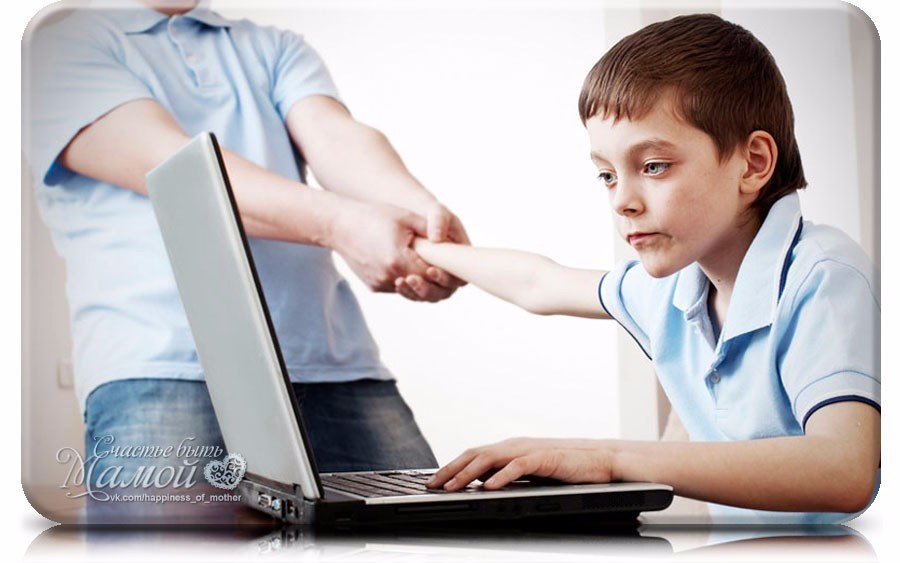 